Инструкция по установке экземпляра ПО «WebPower — мобильное приложение для бронирования жилья в поездках (версия Android)», предоставленного для проведения экспертной проверкиЭтап 1. Требования для запуска ПО.Наличие смартфона, подключенного к сети Интернет.Рекомендуемые минимальные системные ресурсы на смартфоне:Операционная система Android не ниже 8.0Свободного места в памяти устройства 100 Мб.Разрешение экрана: 1024х768.Этап 2. Установка и запуск приложения.Скачать apk-файл приложения по предоставленной ссылке.Нажать на скачанный файл. Подтвердить просьбу об установке.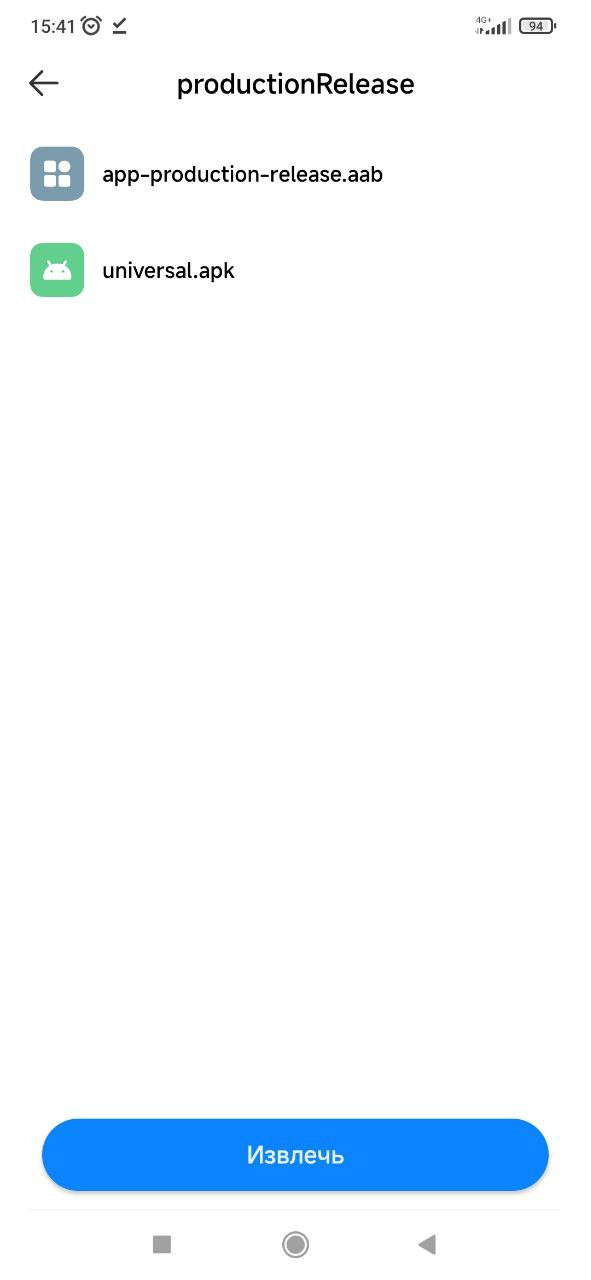 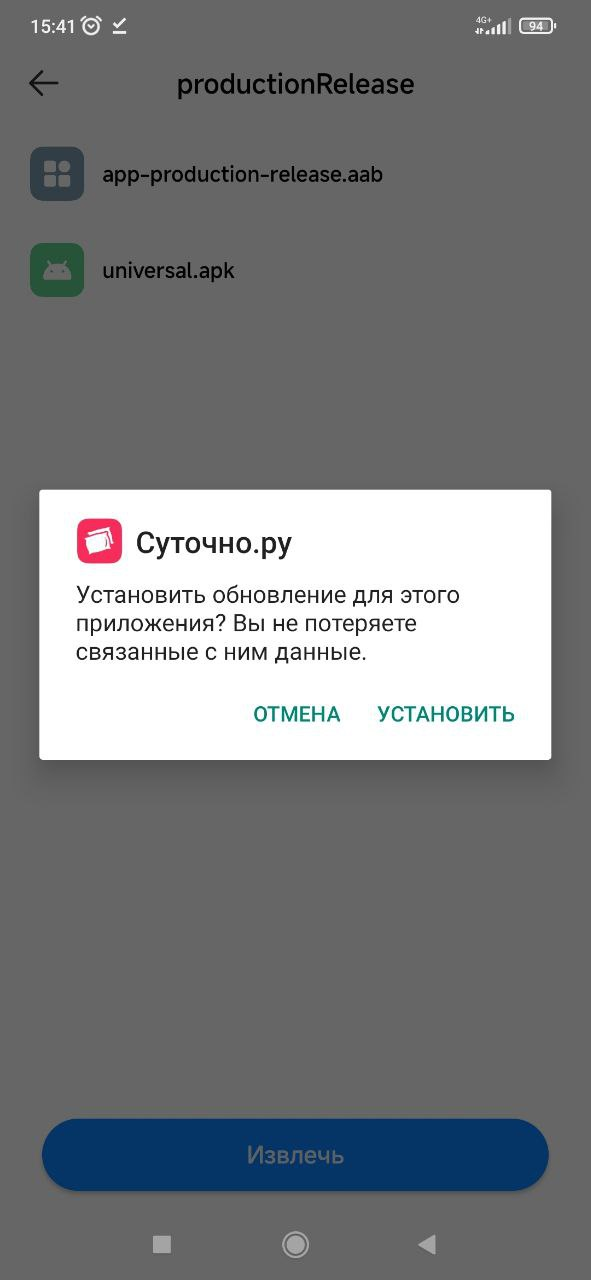 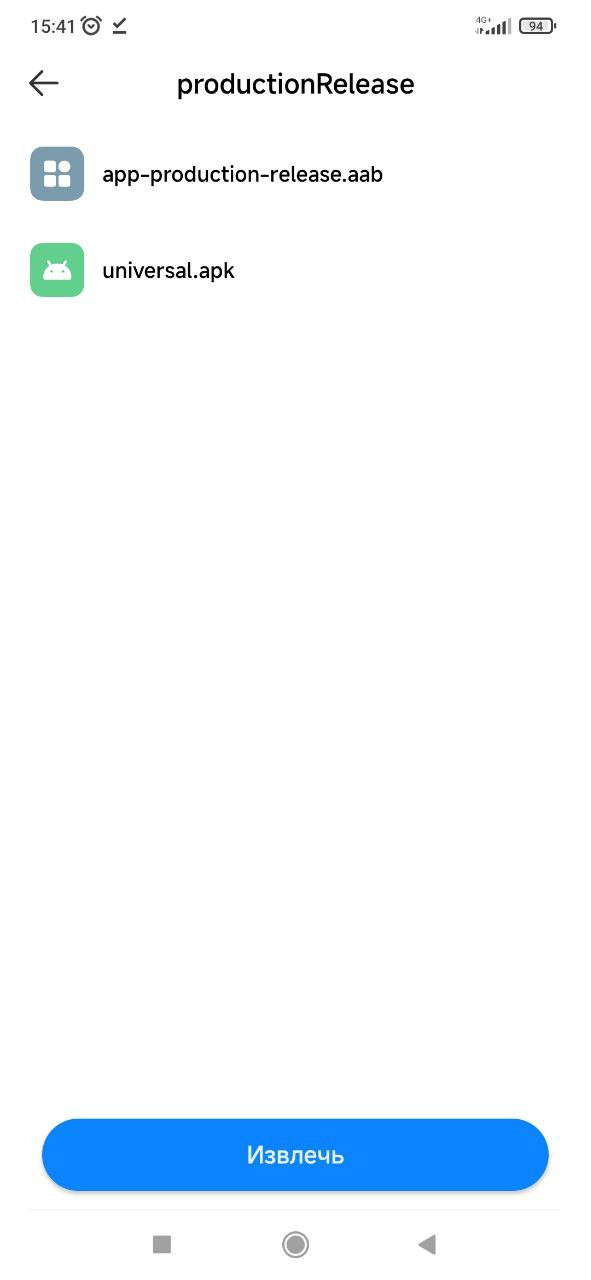 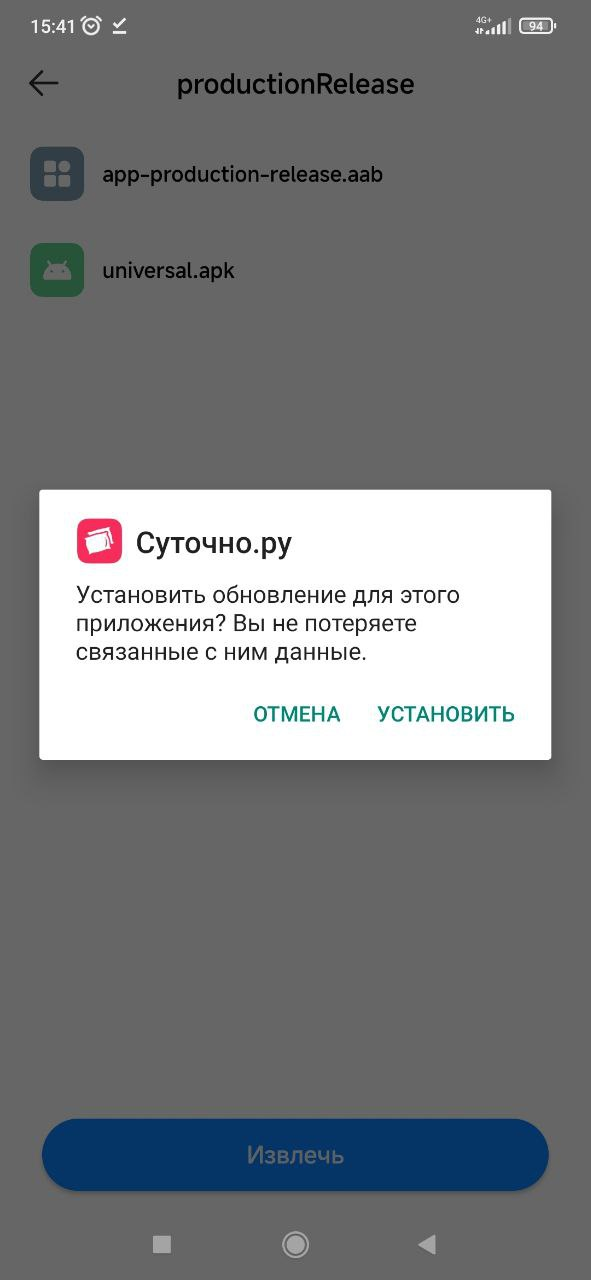 На экране должна отобразиться иконка приложения и заголовок «Суточно.ру: отели, квартиры»После установки приложения нажать «Открыть». Приложение должно загрузиться. Откроется главный экран приложения.
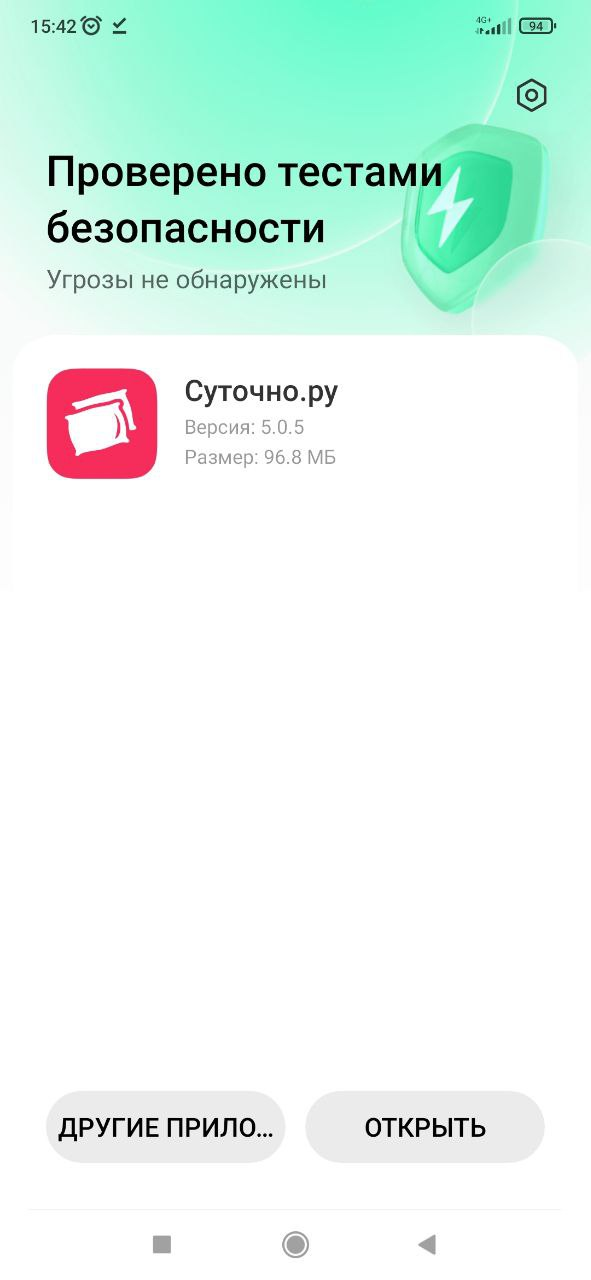 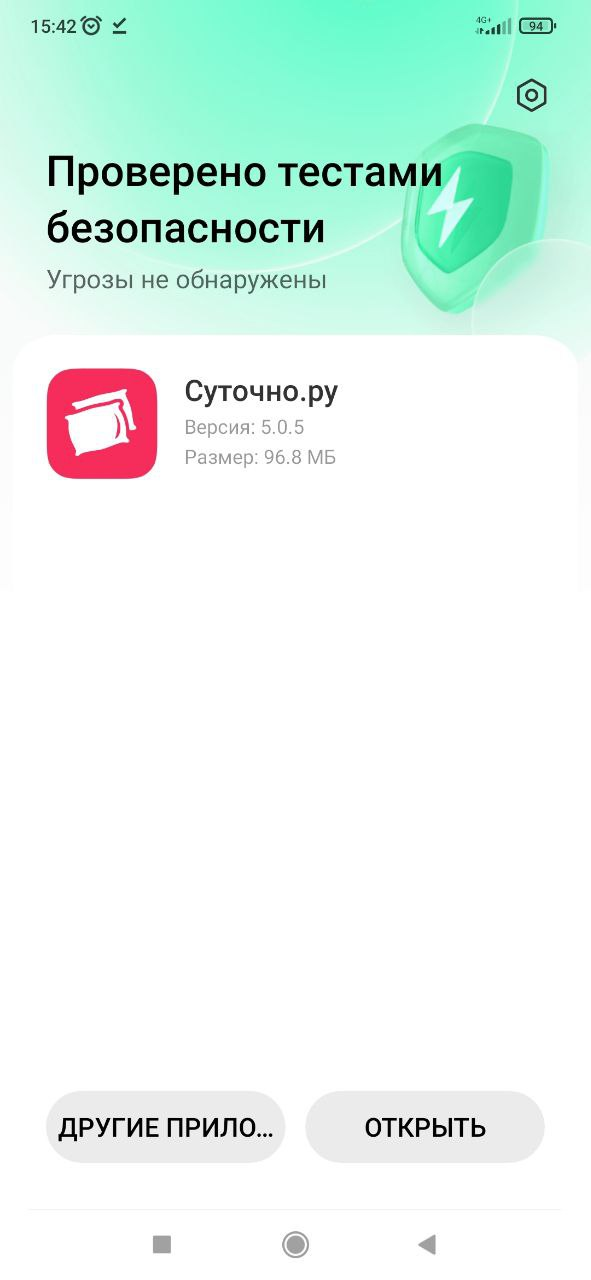 